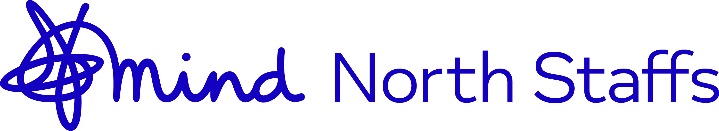 Job DescriptionJob title:	Senior Practitioner – CYP Wellbeing Services Reports to:		Head of ServicesBased at:		Head Office, Marsh Street, HanleyHours of work:	22.5 hours per weekSalary:		£31,036 gross per annum (£18,873 gross per annum) Point 30 on NS Mindpay scaleJob SummaryNorth Staffs Mind has offered therapeutic services in Stoke-on-Trent and North Staffordshire to Children and Young People for over 25 years. Over the years we have continued to be innovative and responsive and have developed our services to meet the demands of the local mental health landscape. As we look to widen our geographical reach into Cheshire, we are recruiting to this exciting new role which will help us to be agile to respond to new opportunities as they arise through the delivery of pilot projects and by providing temporary cover for our services where needed.  The role will cover our children and young people service offer.Line managing a small team initially and working closely with project managers, this is a great opportunity to enhance and grow your skill set and to learn and develop your management skills with the support of the Head of ServicesThis is a unique chance to work with a diverse range of children and young people, provide flexibility and absorb knowledge and experience from the wide variety of services NS Mind has to offer.   You can be sure that you will receive the very best support from us to help you thrive in this role.  We are proud recipients of a national Mind award for the quality of our service provision.We offer a relaxed and friendly working environment and continually expand the CPD offer for our team.Core Duties Work closely with the Head of Services, Head of Development and Sustainability, and wider management team to respond to gaps in service provision to meet demand.Build a working understanding of CYP services across the organization by induction with managers, role shadowing, completing training, attending team meetings, regular exposure to each service etc.Lead our Maccas and Speak Up Space services and provide line management for the practitioners.Support the development of our online services for CYP.Support the development and delivery of peer support groups, drop-ins, workshops, and face to face CYP wellbeing offer.Work flexibly to allow us to offer the best service possible to all clients - this will involve at least one evening per week and will involve providing short-term or long-term cover for staff absence or ad-hoc contracts.Be willing to attend CPD on a regular basis and attend service-specific training as required.Work in line with North Staffs Mind’s current practices, policies, and ethos, including confidentiality and safeguarding.Demonstrate that you are working in accordance with the BACP Ethical Framework for the Counselling Professions at all times. This document can be found on bacp.co.uk in the ‘Events and Resources’ section.To identify existing best practice in relation to self-help, coping strategies, use of digital technology etc and to share these with colleagues across the services.To support with updating and maintaining the Speak Up Space Website as and when required.To be knowledgeable of local and national services available for users to sign post, refer to, or liaise with.To have good written communication skills and keep coherent records of all online contacts and data collection to generate reports.Use treatment evaluation measures as required in each service.Ensure session notes are recorded appropriately and in line with GDPR on CRM (Charity Log) as appropriate.Ensure all relevant information is communicated to administration staff, where applicable.Undertake your own counselling supervision of 1.5 minimum hours per month.Attend staff meetings, team meetings, training etc. as required by North Staffs MindUndertake any duties as required by North Staffs Mind to maintain an efficient and client friendly service.Person SpecificationSkills and Qualities                    Essential/ Desirable                  Demonstrated byDiploma or M.A./M.Sc. level qualification in CounsellingEssentialAPPLICATION and CertificationCounselling Supervision Qualification or willing to undertakeDesirableAPPLICATION and CertificationQualification/experience of CBT or DBTDesirableAPPLICATION and CertificationWorking knowledge of Safeguarding issues.EssentialAPPLICATION and InterviewA wide experience of direct client work, post qualification, both adults & CYP.EssentialAPPLICATION and InterviewThe ability to establish and maintain effective and therapeutic relationships with a wide range of clients from very diverse backgrounds.EssentialAPPLICATION and InterviewPrevious experience of working on an instant messaging serviceDesirableAPPLICATION and InterviewA flexible attitude to work.EssentialAPPLICATION and InterviewAble to use own initiative and to manage own caseload.EssentialAPPLICATION and InterviewEfficient administrative and paperwork skills.EssentialAPPLICATION and InterviewComputer literateEssentialAPPLICATION and InterviewThe ability to use a wide range of counselling interventions (integrative)DesirableAPPLICATION and InterviewBACP accreditation or working towardsDesirableAPPLICATION and InterviewUnderstanding of issues faced by parents/caregiversDesirableAPPLICATION AND InterviewGroup work /training skills.EssentialAPPLICATION and Interview